2020“宝龙杯”海南羽毛球混合团体公开赛报名表说明：五场制混合团体赛[混合双打、男子双打（个人年龄相加均小于80岁或等于80岁）、女子双打、男子双打（两人年龄均不小于80岁）、男子单打]。团队：领队：教练：联系人电话：主办方联系人：景晓洪13337597868  何青松13907556578竞赛组联系人：陶岚13086098188团队报名联系人：曹继仁13397551525附：报名二维码以及操作方式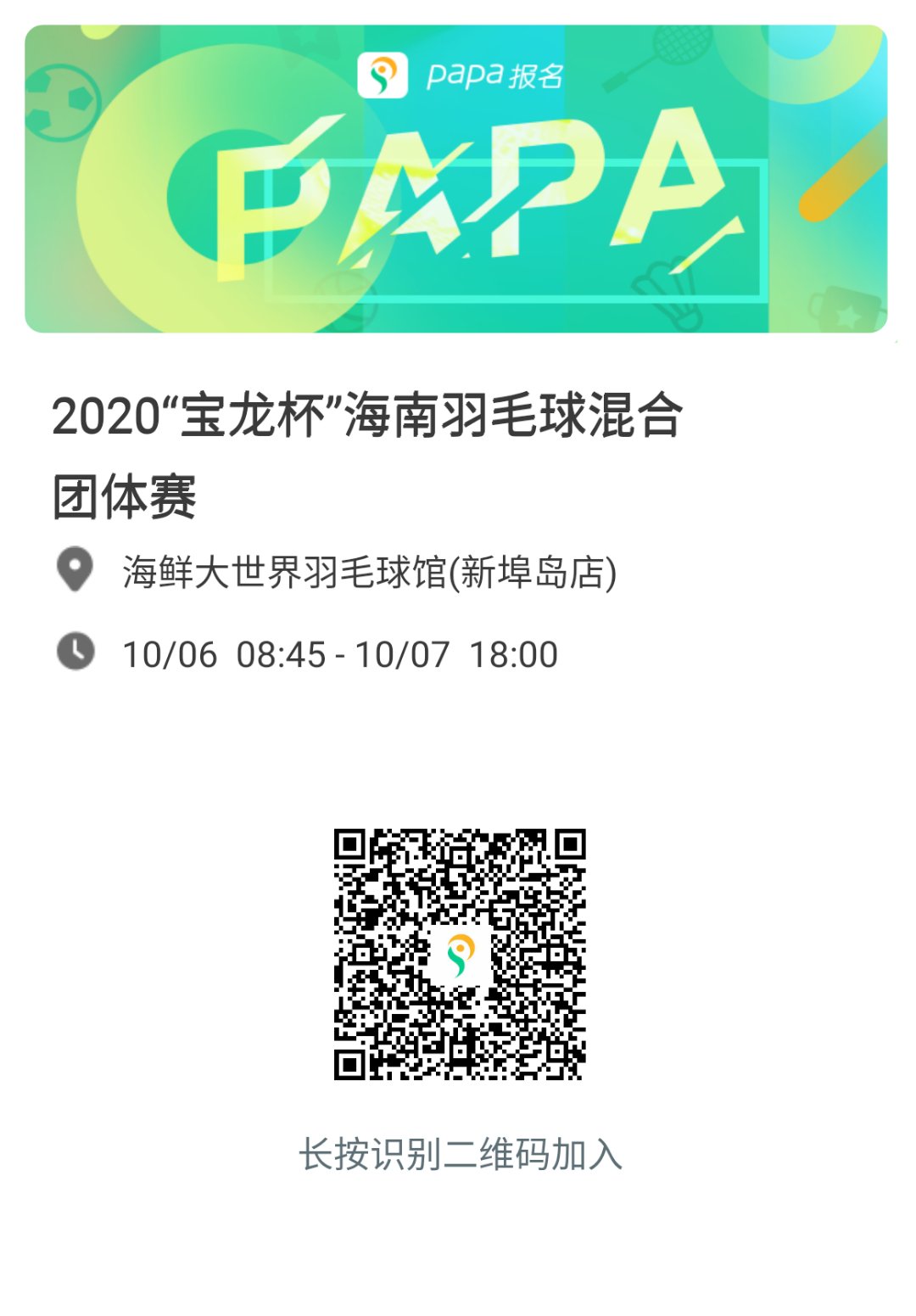 点击查看操作方式<<<序号姓名性别年龄身份证号备注123456789101112